#RedWednesday Prayers 2020 Dear Lord,We pray for all those who are unjustly held for their faith. All those who have been kidnapped, we pray their captors will see the error of their ways. We pray also for anyone who has a family member that has been kidnapped. We pray you give them strength, Lord.Amen.Dear Lord,Let us turn to you in prayer for all persecuted Christians, all those who are oppressed. We pray for everyone who faces discrimination, violence and aggression because of their faith. Please give them strength and let them feel the safety of your love.Amen.Dear Lord,We pray for the Suffering Church in Syria, Iraq, Nigeria, Pakistan and so many other countries, where Christians face persecution, legal injustices and daily torment. We pray that you ease the pain of those suffering.Amen.Dear Lord,We pray for the faithful departed, remembering especially deceased friends and benefactors of Aid to the Church in Need. We also pray for those worldwide who have given their lives rather than abandon the Faith.Amen.Dear Lord, We pray for all refugees and those displaced by war. Let them feel your love and give them strength to continue through the difficulties they face. Amen.Dear Lord,We pray for the work of Aid to the Church in Need and for all its staff, supporters and volunteers. We pray you continue to guide and help them in their work.Amen.Dear Lord,Let us pray for the Universal Church, for our Holy Father Pope Francis, our Archbishops, Bishops, Sisters and all those who serve the Church around the world.Amen.Ideas for Red Wednesday prayer vigilsSilent PrayerIntercessionsBenedictionTantum ergo or an appropriate Eucharistic HymnThe Angelus Scriptural Readings (NB: there are several appropriate readings and psalms in Lect III, pp 544-560)Reading (Suggested: Esther 4:17 (Lect. III, p 544)Hymn or Psalm Gospel Reading (Suggested: Matt 10:26-33)Hymn of PetitionIntercessions (You might like to ask a member of each visiting church to offer an intercession on a specific theme; these might include refugees and displaced people, those who are punished for maintaining their beliefs, those who have lost friends and families because of religious persecution, those are not free to express their faith, those who have died for their faith)For information and other materials visit www.acnuk.org/redwednesday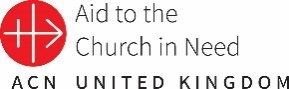 